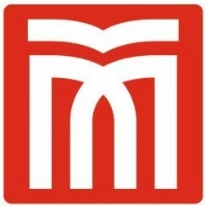 T.C.MUŞ ALPARSLAN ÜNİVERSİTESİSAĞLIK HİZMETLERİ MESLEK YÜKSEKOKULU…………………………………………..…………..… Bölüm Başkanlığı’na                           Bölümünüz ……………………………………………………………………………….. Programı kadrosunda ……………………………………………………….……… olarak görev yapmaktayım. Tarafıma ait SGK Tescil ve Hizmet Dökümü ekte sunulmuş olup hizmet birleştirmesinin yapılması hususunda;              Gereğini bilgilerinize arz ederim.   ... /…/201…Unvan Adı SoyadıAdres: Muş Alparslan Üniversitesi Sağlık Hizmetleri Meslek YüksekokuluCep Tel: ...................................................EK: SGK Tescil ve Hizmet Dökümü (……… Sayfa)